ANEXO III NORMAS PARA REDAÇÃO DA DISSERTAÇÃOAs normas para redação da Dissertação são baseadas nas seguintes normas da ABNT:ABNT BR 14724 – Trabalhos acadêmicos – Apresentação;ABNT BR 6024 – Numeração progressiva das seções de um documento – Apresentação;ABNT BR 6028 – Resumo – Apresentação;ABNT BR 6027 – Sumário – Apresentação;ABNT BR 6023 – Referências – Elaboração;ABNT BR 10520 – Citações em documentos – Apresentação.1. ESTRUTURA GERAL DO TEXTO- Capa- Elementos pré-textuais (ordem de apresentação):					FOLHA DE ROSTOFOLHA DE APROVAÇÃODEDICATÓRIA*AGRADECIMENTOSRESUMO ABSTRACTLISTA DE FIGURAS* LISTA DE QUADROS*LISTA DE TABELAS*LISTA DE ABREVIATURAS E SIGLAS*LISTA DE SÍMBOLO*SUMÁRIO*itens opcionaisA versão da dissertação entregue à banca examinadora deve ser encadernada em espiral.Os agradecimentos são obrigatórios se o projeto for financiado e ou se o pós-graduando for bolsista CNPq, CAPEs ou Fundação Araucária.- Elementos textuais: 1. INTRODUÇÃO 2. OBJETIVOS2.1 OBJETIVO GERAL2.2 OBJETIVOS ESPECÍFICOS2.2.1 Determinar a relação entre....3. MATERIAL E MÉTODOS4. RESULTADOS5. DISCUSSÃO6. CONCLUSÃO- Elementos pós-textuais:REFERÊNCIASAPÊNDICESANEXOS	A dissertação poderá seguir um dos modelos: dissertação tradicional, com todos as partes listadas acima;dissertação na forma de artigo em português ou inglês. Os elementos pré-textuais devem constar na dissertação. O texto deve ser formatado de acordo com a revista escolhida para publicação e as normas exigidas pela revista devem constar como anexo. O manuscrito não precisa necessariamente ter sido submetido ou aceito.2. FORMATAÇÃO DO TEXTO (aplicáveis na íntegra à dissertação tradicional, para a dissertação na forma de manuscrito, seguir as normas da revista) - Papel: branco no formato A4 (21,0 cm x 29,7 cm), usando-se somente um lado da folha.- Margens:	superior: 3 cminferior: 2 cmlateral direita: 2 cmlateral esquerda: 3 cm- Parágrafos, espaçamento e alinhamentoOs parágrafos devem ser iniciados a 1,25 cm da margem esquerda, com exceção do resumo, o qual deverá ser escrito em um único parágrafo sem recuo;Espaçamento 1,5 e texto justificado: introdução, objetivos, material e métodos, resultados (quando se aplicar) e o resumo;Espaçamento simples e texto justificado à esquerda: referências bibliográficas;Espaçamento simples e texto justificado: legendas, notas de rodapé, fonte consultada (quando de outro autor) de ilustrações e tabelas, citações diretas com mais de 3 linhas.- Tipo, estilo e tamanho da fonteFonte Arial, tamanho 12: todo o trabalho, incluindo a capa, títulos e subtítulos; Fonte Arial, tamanho 10: citações diretas com mais de três linhas, notas de rodapé, paginação, legendas e fonte consultada (quando de outro autor) de ilustrações e tabelas. Negrito é reservado para os títulos e subtítulos (quando se aplicar) e o itálico para termos novos ou estrangeiros e para a seção quaternária (ver abaixo);Todo o texto deve ser impresso em preto; cores somente devem ser usadas em figuras e ilustrações, se conveniente. - PaginaçãoTodas as folhas, a partir da folha de rosto devem ser contadas sequencialmente, mas a numeração da página deve figurar somente na primeira folha da parte textual (Introdução); A numeração da página, em algarismos arábicos, deve estar localizada no canto superior direito, obedecendo a margem;Havendo apêndice e anexo, as suas folhas devem ser numeradas de maneira contínua e sua paginação deve dar seguimento à do texto principal. - Títulos e subtítulosFonte arial 12, negrito, espaçamento 1,5 e alinhado à esquerda;Devem ser numerados utilizando-se algarismos arábicos, no máximo até a quinta divisão. Exemplo:1 SEÇÃO PRIMÁRIA1.1 SEÇÃO SECUNDÁRIA1.1.1 Seção terciária1.1.1.1 Seção quaternária1.1.1.1.1 Seção quináriaOs títulos das seções primárias devem ser sempre iniciados em uma nova página e separados do texto que os sucede por um espaço entre as linhas de 1,5. Os títulos das subseções devem ser separados do texto que os precede e que os sucede por um espaço entre as linhas de 1,5; Títulos que ocupem mais de uma linha devem ser, a partir da segunda linha, alinhados abaixo da primeira letra da primeira palavra do título; Os títulos sem indicativo numérico, como a errata, agradecimentos, lista de ilustrações, lista de abreviaturas e siglas, lista de símbolos, resumos, sumário, referências, glossário, apêndice(s) e anexo(s) devem ser centralizados.- Figuras e tabelasInseridas o mais próximo possível do texto a que se referem;Numeradas em ordem crescente (por ordem de inserção no texto) em algarismos arábicos;Figuras: fonte arial, tamanho 10, com espaçamento simples e texto justificado para legendas de figuras, títulos de tabelas e fontes consultadas;A expressões “figura” e “tabela” devem estar em caixa alta, sem uso de itálico ou negrito. Exemplos:	FIGURA 1 - Variação da concentração de....	TABELA 1 - Composição média das amostras... O título da tabela deve ser apresentado logo acima da tabela e centralizado em relação à tabela. O rodapé da tabela destina-se à fonte consultada, legenda, nota geral e nota específica (quando for necessário). A tabela não deve apresentar traços verticais;A legenda da figura (ex: gráficos) deve ser apresentada logo abaixo da figura e ocupar a extensão da figura. 3. CITAÇÕES As citações devem ser indicadas no texto por um sistema de chamada autor-data, o qual deve ser seguido consistentemente ao longo de todo o trabalho, permitindo sua correlação na lista de referências. Podem ser utilizadas no texto três tipos de citações: direta (textual), indireta e citação da citação (apud).- Citação direta (textual)É a transcrição textual de parte da obra do autor consultado e pode ser: curta (3 linhas no máximo) ou longa (mais de 3 linhas); Ao optar pela citação direta, deve-se colocar o número da página do trecho citado;Nos casos de documentos eletrônicos ou não paginados, deve-se substituir o intervalo de páginas pelas expressões: documento eletrônico/documento não paginado;As citações curtas são inseridas no texto, entre aspas duplas. Exemplos:  Le Coadic (2004, p. 26) refere-se metaforicamente à informação como a “seiva” da ciência, ou seja, “Fluido precioso, continuamente produzido e renovado, a informação só interessa se circula, e, sobretudo, se circula livremente”.OUA informação pode ser compreendida como “Fluido precioso, continuamente produzido e renovado, a informação só interessa se circula, e, sobretudo, se circula livremente.” (LE COADIC, 2004, p. 26). As citações longas devem se destacar do restante do texto em parágrafo independente, recuado 4 cm da margem esquerda. Utilizar fonte arial, tamanho 10, espaçamento simples, texto justificado e sem aspas. Exemplo:A divisão do mundo em povos altamente desenvolvidos e outros mantidos num estágio inicial de desenvolvimento face a exploração a que são submetidos uma minoria rica e detentora dos meios de produção e uma massa faminta e explorada é, em grande parte, resultado da aplicação das conquistas da ciência em todos os seus domínios. (MELO, 1983, p.129). Quando a citação incluir texto traduzido pelo autor, deve-se incluir, após a chamada da citação, a expressão tradução nossa, entre parênteses.- Citação indiretaÉ a reprodução apenas das ideias do autor, sem copiar trechos do texto. É realizado um apanhado geral das ideias;As citações devem ser indicadas no texto, informando o sobrenome do autor citado, em caixa alta dentro de parênteses; ou em caixa alta e baixa quando fizerem parte do texto, seguidos do ano de publicação da obra consultada. Exemplos:A ironia seria assim uma forma implícita de heterogeneidade mostrada, conforme a classificação proposta por Authier-Reiriz (1982). Apesar das aparências, a desconstrução do logocentrismo não é uma psicanálise da filosofia (DERRIDA, 1967).- Citação da citação (apud)Quando o acesso ao documento não for possível, é permitido reproduzir a informação já citada por outros autores. Neste caso, deve-se fazer uso da expressão latina apud (sem itálico), que significa “citado por”. Entretanto, recomenda-se sempre citar a obra original e evitar o uso do apud;No texto, o sobrenome do autor e a data do documento citado (obra que não se tem acesso) devem ser indicados, seguido da expressão apud, seguida do sobrenome do autor e data do documento citante (obra que se tem acesso);Vale lembrar que as regras para citações diretas e indiretas continuam valendo, ou seja, em caso de citação direta, a página de onde foi retirada a citação não deve ser omitida;Exemplo de uso de apud em citação indireta:No modelo serial de Gough (1972 apud NARDI, 1993), o ato de ler envolve um processamento serial que começa com uma fixação ocular sobre o texto, prosseguindo da esquerda para a direita de forma linear. - Sistema de chamadaAplica-se as citações direta, indireta e citação da citação;Obra com até três autores, todos os autores devem ser citados, com seus sobrenomes separados por ponto-e-vírgula. Exemplo:(FARIA JUNIOR; MENDES; BARBOSA, 2007)Segundo Faria Junior, Mendes e Barbosa (2007) [...]Em obras escritas por mais de três autores, indica-se apenas o primeiro, acrescentando-se a expressão et al. (em itálico). Exemplo: [...] entre diferentes departamentos de uma mesma universidade (WANG et al., 2005). Segundo Wang et al. (2005), diferentes departamentos de uma mesma universidade criam redes de colaboração científica. Quando houver coincidência de sobrenomes de autores, acrescentam-se as iniciais de seus prenomes; se mesmo assim existir coincidência, colocam-se os prenomes por extenso. Exemplos: (BARBOSA, C., 1959)          (BARBOSA, O., 1959) (BARBOSA, Cássio, 1965) (BARBOSA, Celso, 1965)As citações de diversos documentos de um mesmo autor, publicados num mesmo ano, são distinguidas pelo acréscimo de letras minúsculas, em ordem alfabética, após a data e sem espaçamento, conforme a lista de referências. Exemplo:De acordo com Reeside (1927a) (REESIDE, 1927b) As citações indiretas de diversos documentos da mesma autoria, publicados em anos diferentes e mencionados simultaneamente, têm as suas datas separadas por vírgula em ordem cronológica. Exemplos: (DREYFUSS, 1989, 1991, 1995) (CRUZ; CORREA; COSTA, 1998, 1999, 2000) Na citação simultânea de vários autores de obras diferentes, seus sobrenomes devem ser separados por ponto-e-vírgula, em ordem alfabética. Exemplo:[...] indivíduos de baixo nível socioeconômico e escolaridade (FARIA JUNIOR; MENDES; BARBOSA, 2007; GOMES; SIQUEIRA; SICHIERI, 2001; WEINBERG, GOULD, 2001). 4. ReferÊncias Devem ser listadas em ordem alfabética em espaçamento simples, alinhadas à margem esquerda e separadas entre si por uma linha em branco de espaço simples;A indicação do DOI (Digital Object Identifier) é opcional;Para documentos online, deve-se registrar o endereço eletrônico, precedido da expressão Disponível em: e a data de acesso, precedida da expressão Acesso em:Para livros e trabalhos acadêmicos (monografia, dissertação e tese), o título da referência deve estar em negrito;Para artigos de publicação periódicas, o nome da revista da referência deve estar em negrito e sem abreviação;Os autores devem ser citados como: SOBRENOME DO AUTOR, iniciais dos nomes. Se houver até 3 autores, deve-se citar os nomes separados por ponto e vírgula seguido de espaço. Se houver mais que 3 autores, cita-se apenas o primeiro seguido da expressão latina et al. em itálico;Livro: GOMES, A. C.; VECHI, C. A. Estática romântica: textos doutrinários comentados. São Paulo: Atlas, 1992. SILVA, L. et al. Como a poluição afeta nossa saúde. 1 ed. Curitiba: Editora Sol Nascente, 2002. Livro com organizadores, coordenadores ou editores: para referenciar um livro sem autoria principal (coletâneas de textos produzidos por vários autores onde figure explicitamente a responsabilidade pelo conjunto da obra), indica-se o nome do responsável, seguida da abreviação entre parênteses, sempre no singular, do tipo de participação: organizador (org.); coordenador (coord.); editor (ed.); compilador (comp.). CRUZ, I. et al. (org.). Deusas e guerreiras dos jogos olímpicos. 4. ed. São Paulo: Porto, 2006. Trabalho acadêmico (tese, dissertação, trabalho de conclusão de curso, entre outros): autor, título, subtítulo (se houver), ano de depósito, tipo do trabalho (tese, dissertação, trabalho de conclusão de curso e outros), grau (especialização, doutorado, entre outros) e curso entre parênteses, vinculação acadêmica, local e data de apresentação ou defesa. Exemplos:AGUIAR, A. Avaliação da microbiota bucal em pacientes sob uso crônico de penicilina e benzatina. 2009. Tese (Doutorado em Cardiologia) – Faculdade de Medicina, Universidade de São Paulo, São Paulo, 2009. ALVES, D. P. Implementação de conceitos de manufatura colaborativa: um projeto virtual. 2008. Trabalho de Conclusão de Curso (Bacharelado em Engenharia Industrial Mecânica) – Universidade Tecnológica Federal do Paraná, Curitiba, 2008. RODRIGUES, A. L. A. Impacto de um programa de exercícios no local de trabalho sobre o nível de atividade física e o estágio de prontidão para a mudança de comportamento. 2009. Dissertação (Mestrado em Fisiopatologia Experimental) – Faculdade de Medicina, Universidade de São Paulo, São Paulo, 2009. Capítulo de livros (consultar a folha de rosto para obter informações sobre organizadores/editores)SANTOS, F. R. A colonização da terra do Tucujús. In: SANTOS, F. R. História do Amapá, 1o grau. 2. ed. Macapá: Valcan, 1994. p.  15-24. Artigo em publicação periódica DOREA, R. D.; COSTA, J. N.; BATITA, J. M. Reticuloperitonite traumática associada à esplenite e hepatite em bovino: relato de caso. Veterinária e Zootecnia, v. 18, n. 4, p. 199-202, 2011. MENDONÇA, L. et al. Como obter sucesso na era do código aberto. Entrevistado: Mitchekk Baker. HSM Management, v. 5, n. 70, p. 102-106, 2008. UNIVERSIDADE ESTADUAL DE MARINGÁCENTRO DE CIÊNCIAS BIOLÓGICASDEPARTAMENTO DE CIÊNCIAS FISIOLÓGICASPROGRAMA DE PÓS-GRADUAÇÃO EM CIÊNCIAS FISIOLÓGICASnome do autortítulo do trabalho:SUBTÍTULO DO TRABALHO, SE HOUVERMaringá2019nome do autortítulo do trabalho:SUBTÍTULO DO TRABALHO, SE HOUVERDissertação apresentada como requisito parcial para obtenção do título de Mestre em Ciências Fisiológicas pelo Programa de Pós-Graduação em Ciências Fisiológicas da Universidade Estadual de Maringá. Orientador (a): Maringá2019nome do autortítulo do trabalho:SUBTÍTULO DO TRABALHO, SE HOUVERDissertação apresentada como requisito parcial para obtenção do título de Mestre em Ciências Fisiológicas pelo Programa de Pós-Graduação em Ciências Fisiológicas da Universidade Estadual de Maringá. Aprovada em: BANCA EXAMINADORA____________________________________Prof. Dr(a) (Orientador (a))____________________________________Prof. Dr(a)(Membro do programa)____________________________________Prof. Dr(a)(Membro externo)DEDICATÓRIADedico este trabalho a xxxxxxxxxx....AGRADECIMENTOSAos meus pais.....,À minha orientadora............, Se houver financiamento da pesquisa (pós-graduando é bolsista e ou projeto financiado), deve-se agradecer à agência de fomento e mencionar o número do processo (código 001 para bolsistas).Exemplo de agradecimento à CAPES (portaria nº 206 de 04/09/2018):À CAPES: O presente trabalho foi realizado com o apoio da Coordenação de Aperfeiçoamento de Pessoal de Nível Superior – Brasil (CAPES) – Código de financiamento 001.Exemplo de agradecimento à Fundação Araucária ou CNPq:Á FA – Fundação Araucária (Processo nº 201X/XXXXXXXX-X) pelo apoio financeiro essencial para realização dessa pesquisa.ÚLTIMO SOBRENOME, Nome e Primeiros Sobrenomes. Título em Português: subtítulo. 2019. __f. Dissertação (Mestrado em Ciências Fisiológicas) – Centro de Ciências Biológicas. Universidade Estadual de Maringá, Maringá, 2019.RESUMOÚLTIMO SOBRENOME, Nome e Primeiros Sobrenomes. Título em Inglês: subtítulo. 2016. __f. Dissertação (Mestrado em Ciências Fisiológicas) – Centro de Ciências Fisiológicas. Universidade Estadual de Maringá, Maringá, 2019.ABSTRACTLISTA DE FIGURASLISTA DE TABELASLISTA DE SIGLAS E ABREVIATURASSUMÁRIO Citar apenas a página inicial de cada seção1 INTRODUÇÃOTodas as folhas, a partir da folha de rosto devem ser contadas sequencialmente, mas a numeração da página deve figurar somente na primeira folha da parte textual (1 INTRODUÇÃO), em algarismos arábicos, no canto superior direito da folha. Utilize a fonte arial, tamanho 12 para todo o trabalho, inclusive capa, excetuando-se as citações diretas com mais de três linhas, notas de rodapé, paginação, legendas e fontes consultadas das ilustrações e das tabelas (quando de outro autor), que devem apresentar tamanho 10.Todo texto deve ser digitado com espaçamento 1,5 entre as linhas, excetuando-se as citações diretas de mais de três linhas, notas de rodapé, as referências e fontes consultadas das ilustrações e das tabelas (quando de outro autor), que devem ser digitados em espaço simples. AO FINAL DA INTRODUÇÃO MENCIONAR AS JUSTIFICATIVAS E CONTRIBUIÇÕES DO PROJETO.2 OBJETIVOS2.1 OBJETIVO GERALXxxxxxxxx2.2 OBJETIVOS ESPECÍFICOS2.2.1 Xxxx xxxx2.2.2 Xxxx xxxxUsar o tempo verbal no infinitivo (ex: determinar, analisar, etc).3 METODOLOGIA3.1 MATERIAL3.2 MÉTODOS3.3 ANÁLISE ESTATÍSTICAUsar o tempo verbal no passado.4 RESULTADOSApresentar os resultados na forma de gráficos e tabelas, os quais devem constar na lista de figuras e tabelas, respectivamente.Descrever os resultados de forma mais objetiva possível, sem discuti-los e utilizando o tempo verbal no passado. 5 DISCUSSÃOAnalisar e interpretar os resultados obtidos, sem descreve-los. Discutir os resultados em relação aos: a) problema/justificativa apresentado na Introdução e b) a outros trabalhos descritos na literatura. 6 CONCLUSÃOApresentar as conclusões correspondentes aos objetivos propostos.REFERÊNCIASAs referências devem ser digitadas em ordem alfabética, fonte arial tamanho 12, espaçamento simples entre as linhas, texto justificado à esquerda e separadas entre si por um espaçamento simples.APÊNDICE A – Título do apêndiceObs: o apêndice é um texto ou documento elaborado pelo autor, com o objetivo de complementar e explicar a argumentação do trabalho. Documentos que podem ser inseridos como anexo incluem: relatório de uma entrevista, resultados de experimentos complementares, artigo científico do próprio autor e relacionado à Dissertação.ANEXO A – Título do anexoObs: anexo é um texto ou documento não elaborado pelo autor do trabalho mas, por terceiros. São exemplos de anexos: certificado de comitê de ética, autorização para trabalho de campo, certificado de apresentação de trabalho, etc.MODELO DE CAPA DO CD-ROM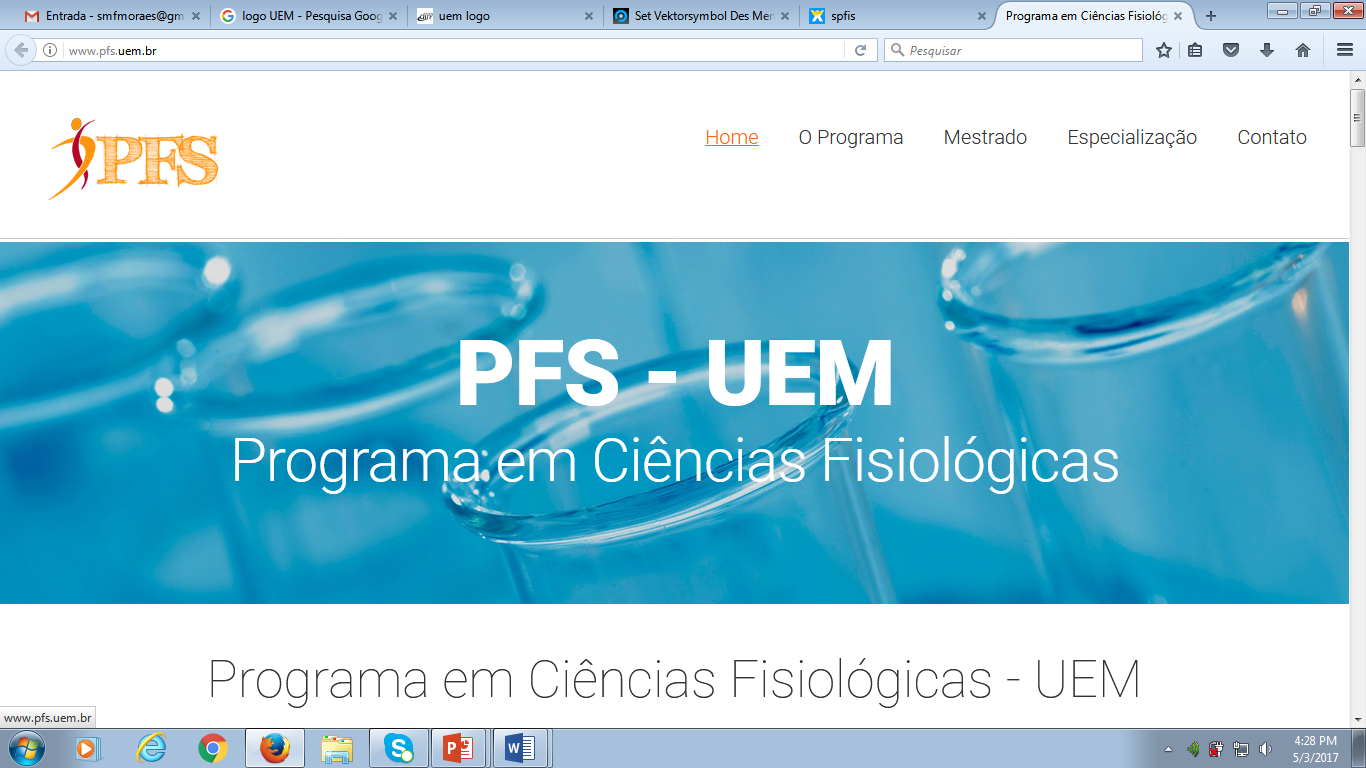 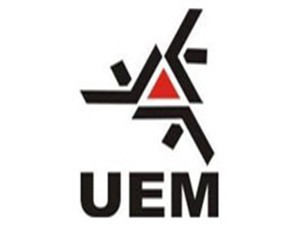 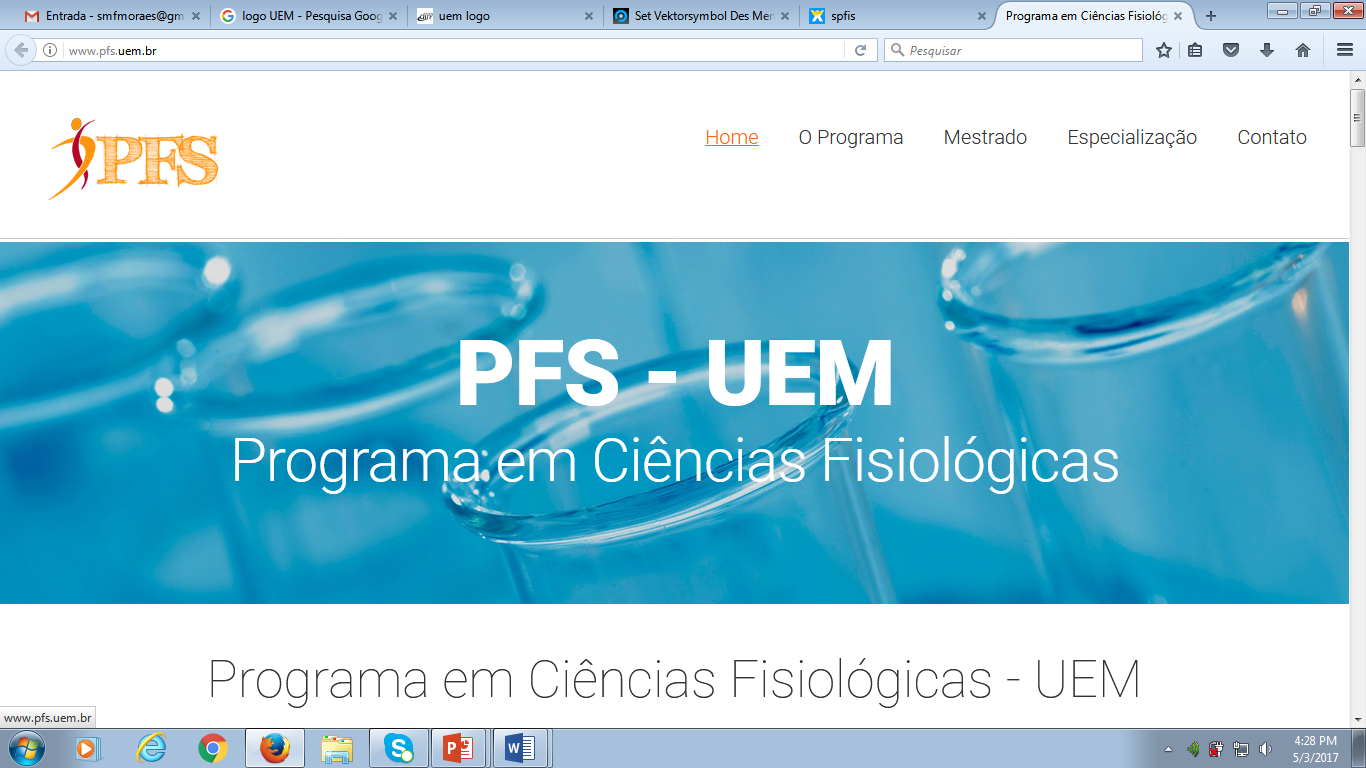 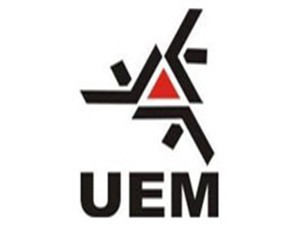 NOME DO ALUNOTÍTULO DA DISSERTAÇÃO CENTRALIZADO EM CAIXA ALTA EM NEGRITO, FONTE ARIAL TAMANHO 16DISSERTAÇÃO DE MESTRADOMARINGÁ ANOInserir os dados abaixo na lombada da capa do CD-ROM        MODELO DA LOMBADA DA CAPA DO CD-ROM      DFS - UEM |			 NOME DO ALUNO 		Texto em um único parágrafo, fonte arial, tamanho 12 e espaçamento 1,5 (máximo 500 palavras).LEMBRE-SE DE UTILIZAR O TEMPO VERBAL NO PASSADO. Palavras-Chave: Palavra-chave 1.  Palavra-chave 2.  Palavra-chave 3.  Texto em inglês, em um único parágrafo, fonte arial, tamanho 12 e espaçamento 1,5 (máximo 500 palavras).LEMBRE-SE DE UTILIZAR O TEMPO VERBAL NO PASSADO. Keywords:  Keyword 1.  Keyword 2.  Keyword 3.  FIGURA 1 Título da figura......................................................................................00FIGURA 2Título da figura......................................................................................00FIGURA 3Título da figura......................................................................................00FIGURA 4Título da figura......................................................................................00FIGURA 5Título da figura......................................................................................00FIGURA 6Título da figura......................................................................................00Tabela 1Título da tabela.....................................................................................00Tabela 2 Título da tabela.....................................................................................00Tabela 3 Título da tabela.....................................................................................00Tabela 4Título da tabela.....................................................................................00Tabela 5Título da tabela.....................................................................................00Tabela 6Título da tabela.....................................................................................00CCBCentro de Ciências BiológicasDFSDepartamento de Ciências FisiológicasUEMUniversidade Estadual de Maringá1 INTRODUÇÃO......................................................................................01.1TÍTULO DA SEÇÃO SECUNDÁRIA.....................................................01.1.1Título da seção terciária.....................................................................01.1.1.1Título da seção quaternária..................................................................01.1.1.1.1Título da seção quinária.......................................................................02OBJETIVO............................................................................................02.1OBJETIVO GERAL...............................................................................02.2OBJETIVOS ESPECÍFICOS................................................................02.2.1Título do objetivo específico.............................................................02.2.2Título do objetivo específico.............................................................03MATERIAL E MÉTODOS.....................................................................03.1MATERIAL............................................................................................03.2MÉTODOS............................................................................................03.3ANÁLISE ESTATÍSTICA......................................................................04RESULTADOS.....................................................................................05DISCUSSÃO........................................................................................06CONCLUSÃO.......................................................................................0REFERÊNCIAS....................................................................................0APÊNDICE A – Título do apêndice....................................................0ANEXO A – Título do anexo...............................................................0